Unit 4 Lesson 17: Logarithmic Functions1 Which One Doesn’t Belong: Functions (Warm up)Student Task StatementWhich one doesn’t belong? Be prepared to explain your reasoning.2 How Long Will It Take?Student Task StatementA colony of 1,000 bacteria doubles in population every hour.Explain why we can write  to represent the number of hours, , it takes for the one thousand bacteria to reach a population of  thousand.Complete the table with the corresponding values of .Plot the pairs of values on the coordinate plane. Make two observations about the graph.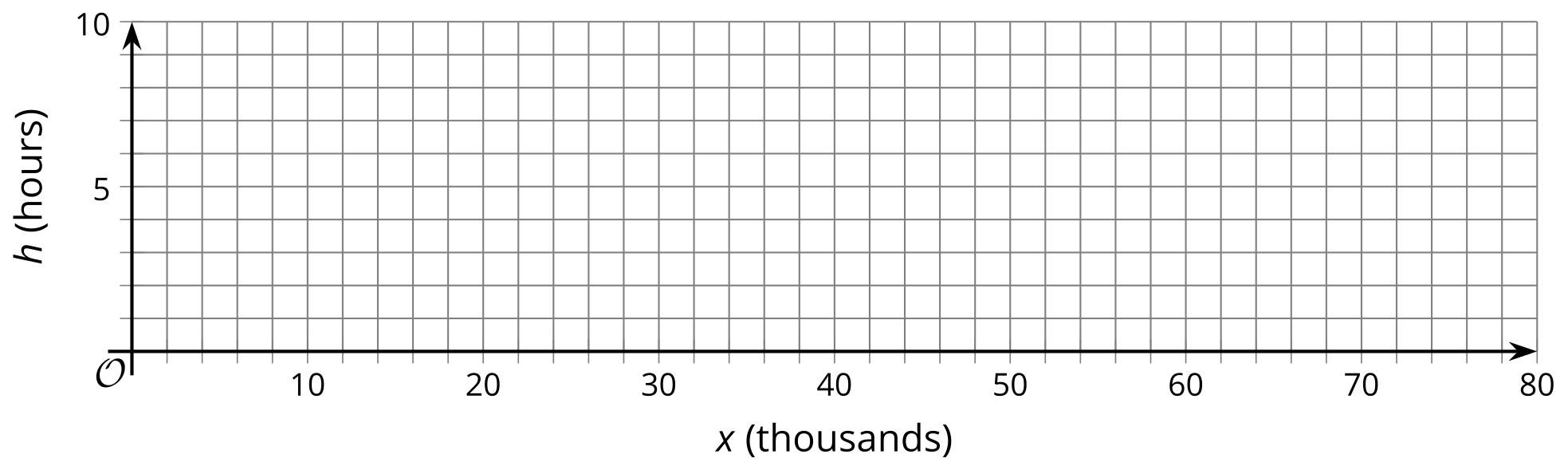 Use the graph to estimate the missing values in the table.3 Another Logarithmic FunctionStudent Task StatementEarlier we saw that  represents the number of hours for 1 thousand bacteria, doubling every hour, to reach a population of , in thousands.Suppose the function , defined by , represents the number of days it takes 1 thousand of another species of bacteria to reach a population of , in thousands. How is this population of bacteria growing?Graph  using graphing technology. Make two observations about the graph.Use your graph to estimate the values of  and . (Adjust your graphing window as needed.) Explain what each value means in this situation.Estimate or find the population after 5 days.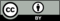 © CC BY 2019 by Illustrative Mathematics® (thousands)1248165080 (hours) (thousands)102472 (hours)